                                EDITAL AUDIO VISUAL LEI PAULO GUSTAVO 2023                      ANEXO VIIIRelatório de Execução Final do ObjetoDADOS BÁSICOSSOBRE A EXECUÇÃO DE ACORDO COM PLANEJAMENTO INICIAL (METAS E RESULTADOS)Sobre a realização das atividades planejadas no Plano de Ação:         Todas foram realizadas, conforme planejado;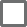           Todas foram realizadas, mas com adaptações e alterações, sem prejuízospara o cumprimento do objeto;          As	atividades	foram	realizadas	parcialmente	(mais da metade do planejado);          As atividades não foram realizadas como o planejado. (abaixo da metade do planejado)Descreva como foi o desenvolvimento das atividades do projeto.Mencione, quando for o caso: desafios e contratempos encontrados; articulações e soluções criadas para seguir com a realização das ações culturais; mudanças nas ações culturais que haviam sido pensadas inicialmente; alterações de cronograma e das etapas do projeto.Foi necessário reprogramar ou alterar alguma atividade?   Sim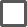   NãoSe sim, apresente as razões da alteração da atividade e como impactam a ação cultural como um todo?Foram elaborados produtos?Como, por exemplo, vídeos, produção musical, produção gráfica etc.  Sim   NãoSe sim, quais?  Gráficos impressos  Gráficos virtuais e impressos   Gráficos virtuais  Audiovisuais  Produções artísticas / apresentações culturais   OutrosDescreva os produtos e quantitativos:Quais foram as formas de realização do projeto?  Virtual  Presencial  Híbrido (presencial e virtual)Em caso de Virtual e Híbrido, quais plataformas usadas?   Youtube  Instagram / IGTV   Facebook  Meet, Zoom etc.   TikTok  Outro ...Quais os endereços/links dessas plataformas?A ação cultural foi realizada com alguma parceria?   Sim  NãoQuem foram os parceiros?A parceria foi na forma de apoio:  Financeiro;  Apoio logístico;   Apoio material;   Apoio gráficoEm quais municípios cearenses foi realizado o projeto?Qual o município da maior parte dos membros do coletivo?Qual o município em que a maior parte dos recursos foram investidos?Os recursos investidos pelo projeto foram:  Mais da metade dos recursos foram investidos no mesmo território/comunidade dos membros dos membros do coletivo;  Mais da metade dos recursos foram investidos em diferentes territórios, bairros ou cidade da residência da maioria dos membros;  Os recursos foram todo investidos no território/comunidade da maioria dos membros do coletivo;  Os recursos, em sua totalidade, foram investidos em território/comunidade diferente dos membros do coletivoO alcance do projeto:  Foi de difusão e formação cultural híbrido, com ações culturais presenciais e virtuais difusas (sem controle de onde era o público);  Foi de difusão e formação cultural híbrido, com ações culturais presenciais e virtuais direcionadas (com o controle de onde era o público);  Foi de difusão e formação cultural apenas virtual e difuso  Foi de difusão e formação cultural apenas virtual e direcionado   Foi difusão e formação cultural presencialComo ficou a composição do coletivo durante a realização do projeto?  A composição do coletivo não se alterou.  A composição do coletivo passou por mudanças, saindo algumas pessoas e entrando novas.  A composição do coletivo passou por mudanças, saindo pessoas sem o incremento de novas.  O coletivo ganhou novas pessoas.  O coletivo passou por diversas adversidades e sua composição foi bastante alterada, comprometendo as atividades.  O coletivo passou por diversas adversidades e sua composição foi bastante alterada, NÃO comprometendo as atividades.O projeto:  Fortaleceu o coletivo e ampliou suas ações e inserção na comunidade;  O projeto não fortaleceu o coletivo, apenas criou mais dificuldades e conflitos;  O projeto serviu apenas para tirar ideias do papel, não alterou a dinâmica interna e as relações do coletivo com o território;  O projeto potencializou dificuldades e conflitos internos, desagregando os coletivos.Quantas pessoas participaram da equipe do projeto?SOBRE A RELAÇÃO RELAÇÃO COM O PÚBLICOQuantifique o público presencial envolvido:colocar apenas númerosQuantifique o público virtual envolvido:Colocar apenas númerosQuantifique o público total:colocar apenas númerosFoi o público esperado?   Sim  NãoSe não era o público esperado, podia justificar?Especifique a faixa etária do público atingido prioritariamente:   Geral  Crianças (0 a 12 anos)  Adolescentes (13 a 18 anos)  Jovens (19 a 29 anos)  Adultos (30 a 59 anos)  Idosos (acima de 60 anos)AVALIAÇÃO FINALComo avaliam o projeto em relação à sua relevância cultural e sua inserção no território em que foi desenvolvido ?O projeto, avaliando seus resultados:  Contribuiu para fortalecer o coletivo e a comunidade em que é desenvolvido, na afirmação de suas identidades culturais  Contribuiu para promover e a difundir as práticas culturais  Contribuiu na formação cultural de populações tradicionais, vulneráveis e/ou historicamente excluídas  Contribuiu na formação cultural da população em geral em linguagens, técnicas e práticas artísticas e culturais  Contribuiu na oferta de repertórios artísticos e culturais para a comunidade do entorno  Proporcionou uma intensa troca cultural entre os realizadores do projeto e a comunidade  Pelo problemas enfrentados, as transformações e resultados foram reduzidos, não sendo percebidos pela comunidade e/ou pelo coletivo.SOBRE OS INDICADORES DA POLÍTICA CULTURALO/A proponente desse projeto representa algum coletivo?   Sim  NãoCaso sim, qual o coletivo? Como foi a participação dos integrantes do coletivo na execução do projeto? Texto de resposta longaQuantos profissionais fizeram parte da equipe de execução do projeto? Colocar número exatoVocê já acessou recursos públicos de fomento à cultura anteriormente?   sim  NãoO projeto foi realizado com acessibilidade?   Não teve acessibilidade;  Acessibilidade atitudinal (formas ativas para enfrentar o preconceito e os estigmas às pessoas com deficiência e, com isso, o compromisso de remover as barreiras que não permitem a acessibilidade de todas as pessoas aos espaços, às relações e às comunicações).  Acessibilidade arquitetônica (garantir das condições espaciais e arquitetônicas adaptadas às necessidades das pessoas deficiência)  Acessibilidade metodológica (estratégias de ensino, pedagógicas, que contribuem para eliminar as barreiras nas metodologias de ensino).  Acessibilidade instrumental (garantir as condições por meio de instrumentos e utensílios para superar as barreiras no processo de aprendizagem e interação, ou seja, ofertar instrumentos e ferramentas de estudo dentro das escolas e também em atividades profissionais, de recreação e lazer.)  Acessibilidade programática (Está relacionada às normas, leis e regimentos que respeitam e atendem as necessidades das pessoas com deficiência, e se necessário, utilizar adaptações razoáveis para incluir a todos)  Acessibilidade nas comunicações (Diz respeito ao acesso à comunicação interpessoal (como língua de sinais), comunicação escrita em livros, apostilas, jornais, revistas e comunicação virtual)  Acessibilidade natural (Refere-se à extinção de barreiras da própria natureza. Um cadeirante, por exemplo, terá dificuldades em se locomover em uma vegetação irregular, ou uma calçada repleta de árvores).O projeto foi desenvolvido em área:   Rural.  Urbana.   Nas duas.O projeto foi desenvolvido em território da periferia?   Sim  NãoSOBRE A COMUNICAÇÃO DO PROJETOComo as ações foram divulgadas?Quais os canais de comunicação o grupo utilizou?Apresentar os principais resultados das ações de comunicação: conteúdos, público alcançadoHouve	comunicação	específica	para	grupos/minorias	socialmente excluídas/vulneráveis?  Sim   Não  O projeto não contemplava este públicoCOMPROVAÇÕES DAS ATIVIDADES E AÇÕESAdicione as comprovações das atividades #Fotos#Vídeos (links para plataforma) #Cópias de fichas de frequência…. #Comprovações da comunicaçãFoi remunerado por algum trabalho desempenhado durante o projeto?  Sim   Não7.2  Sim, qual o valor recebido em reais?Limoeior do Norte ____ de ___ de 2023_________________________________Assinatura do Proponente1.1 Nome do proponente1.2 CPF do proponente1.3 Título do projeto1.4 Nome do coletivo1.5 Valor total do projeto1.6 Valor que foi gasto até a presente data1.7 Categoria /Modalidade da AçãoConforme categorias do edital1.8 Data de apresentação do relatório